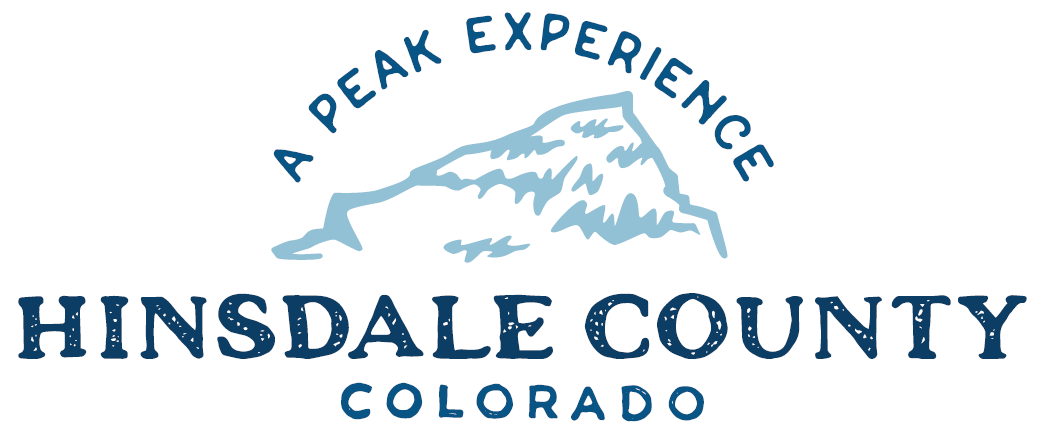 BOARD OF COUNTY COMMISSIONERS WORKSHOP & MEETINGCoursey Annex, 311 Henson Street, Lake CityWednesday, November 3, 2021 - 8 a.m.Register in advance for this meeting:Register in advance for this meeting:https://us02web.zoom.us/meeting/register/tZUvc-6tqDIqHNHoQRmuffCLqTiVqwt9JbYb After registering, you will receive a confirmation email containing information about joining the meeting.Technical difficulties may occur during the meeting due to network limitations.8 AM         OPEN DISCUSSION8:30 AM         WORKSHOP Discuss Rocky Mountain Coordinating Group Interagency Dispatch Center Evaluation and Reorganization; Liz Dawson, Bureau of Land ManagementDiscuss Resolution Supporting Grant Application to Department of Local Affairs (DOLA) for a County Asset InventoryDiscuss Letter of Application to DOLA for a County Asset InventoryDiscuss Hinsdale County, Town of Lake City Building Enforcement Intergovernmental Agreement (IGA)Discuss Contract to Buy and Sell Wee Care Property to Hinsdale County School DistrictDiscuss Committee for 2022 Secure Rural School (SRS) FundingDiscuss Resolution Proclaiming Veterans’ Day November 11, 2021Discuss Lake San Cristobal Project UpdateDiscuss Recreation PolicyCLOSE COMMISSIONER WORKSHOP10 AM        REGULAR MEETING	`	Pledge of Allegiance Modifications to the AgendaApproval of the AgendaApproval of the MinutesCITIZEN COMMENTS FROM THE FLOORREGULAR AGENDAConsider Resolution Supporting Grant Application to Department of Local Affairs (DOLA) for a County Asset InventoryConsider Letter of Application to DOLA for a County Asset InventoryConsider Hinsdale County, Town of Lake City Building Enforcement IGAConsider Contract to Buy and Sell Wee Care Property to Hinsdale County School DistrictConsider Committee for 2022 SRS FundingConsider Resolution Proclaiming Veterans’ Day November 11, 2021ANY UNSCHEDULED BUSINESS	PRESENTATION OF BILLS TO BE PAID	REPORTS:CommissionersAdministrationBuilding OfficialRoad and BridgeEMS Director Emergency Manager Sheriff Executive Session:  An executive session of a personnel matter pursuant to C.R.S. 24-6-402(4)(f), to discuss annual reviews with Sandy Hines and Lynn McNitt and not involving any specific employees who have requested discussion of the matter in open session; any member of this body or any elected official; the appointment of any person to fill an office of this body or of an elected official; or personnel policies that do not require the discussion of matters personal to particular employees.ADJOURN	Times stated are approximate and the agenda may be modified as necessary at the discretion of the Board.  The next Commissioner’s meeting is Commissioners scheduled for Wednesday, November 17, 2021, at the Commissioners’ Meeting Room, 311 Henson St., Lake City. The meeting will begin at 8 a.m.   Two or more Hinsdale County Commissioners may attend the Town of Lake City Board of Trustees Meeting on Wednesday, November 3, 2021, at 6 p.m.